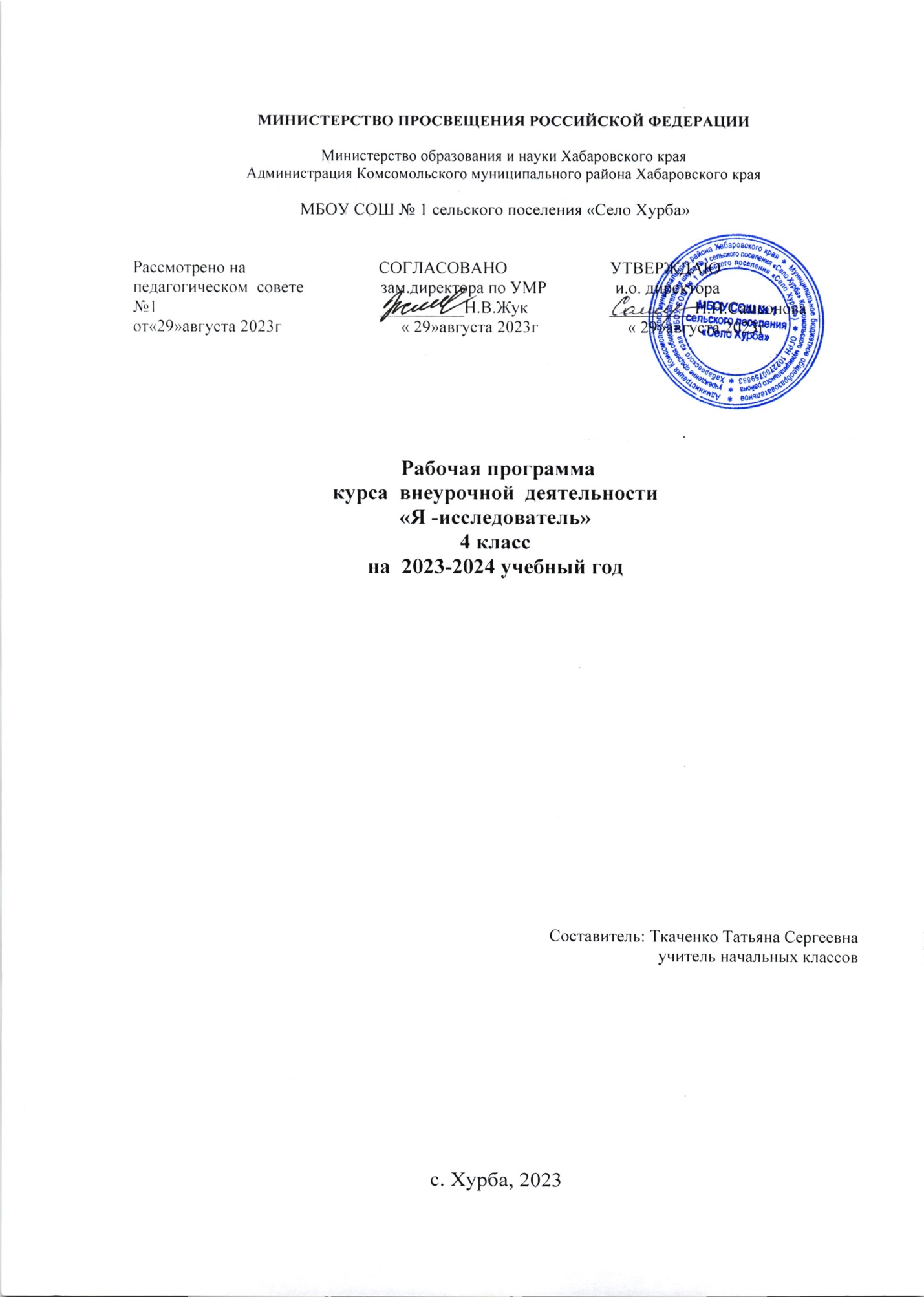 Пояснительная записка      Рабочая программа курса «Я - исследователь» разработана в соответствии с требованиями Федерального государственного образовательного стандарта начального общего образования, на основе авторской программы «Я - исследователь» А.И. Савенкова (Программы внеурочной деятельности. Система Л.В. Занкова  – Самара: Издательский дом «Фёдоров», 2012 год).  Программа рассчитана на четырёхгодичный курс обучения.В программу включены четыре этапа обучения для учащихся начальной школы:1 этап– 1 класс2 этап– 2 класс3 этап– 3 класс4 этап– 4 класс Программа курса «Я - исследователь» разработана на основе принципов  системы развивающего обучения Л.В. Занкова, рассчитана на внеурочную работу с детьми в начальной школе.       Цель курса - трансформация процесса развития интеллектуально-творческого потенциала личности ребенка путем совершенствования его исследовательских способностей в процесс саморазвития.       Задачи курса:- развивать познавательные потребности младших школьников;- развивать познавательные способности младших школьников;- обучать детей младшего школьного возраста специальным знаниям, необходимым для проведения самостоятельных исследований;- формировать и развивать у детей умения и навыки исследовательского поиска;- формировать представления об исследовательском обучении как ведущем способе учебной деятельности.      Предполагаемая программа учебно-исследовательской деятельности учащихся включает три относительно самостоятельные подпрограммы:- тренинг исследовательских способностей;-  самостоятельная исследовательская практика;-  мониторинг исследовательской деятельности.Тренинг исследовательских способностейВ ходе данного тренинга учащиеся должны овладеть специальными знаниями, умениями и навыками исследовательского поиска, а именно:-  видеть проблемы;- ставить вопросы;- выдвигать гипотезы;- давать определение понятиям;- классифицировать;- наблюдать;- проводить эксперименты;- делать умозаключения и выводы;- структурировать материал;- готовить тексты собственных докладов;- объяснять, доказывать и защищать свои идеи.Программирование данного учебного материала осуществляется по принципу «концентрических кругов». Занятия группируются в относительно цельные блоки, представляющие собой самостоятельные звенья общей цепи. Пройдя первый круг во второй и третьей четвертях первого класса, учащиеся вернутся к аналогичным занятиям во втором- четвертом классах. Естественно, что при сохранении общей направленности заданий они усложняются от класса к классу.Самостоятельная исследовательская практикаОсновное содержание работы -  проведение учащимися самостоятельных исследований и выполнение творческих проектов. Эта подпрограмма выступает в качестве основной, центральной. Занятия в рамках этой подпрограммы выстроены так, что степень самостоятельности ребенка в процессе исследовательского поиска постепенно возрастает.Мониторинг исследовательской деятельностиЭта часть программы меньше других по объему, но она так же важна, как и две предыдущие. Мониторинг включает мероприятия, необходимые для управления процессом решения задач исследовательского обучения (мини- курсы, конференции, защиты исследовательских работ и творческих проектов и др.). Ребенок должен знать, что результаты его работы интересны другим и он обязательно будет услышан. Ему необходимо освоить практику презентаций результатов собственных исследований, овладеть умениями аргументировать собственные суждения.Объем курса и виды учебной работыКурс предназначен для учащихся 4 классов. Предложенное распределение часов следует квалифицировать как примерное. Часы поделены между тремя вышеназванными подпрограммами.      Учебная нагрузка определена из расчета 1 час в неделю в школе плюс самостоятельная работа вне школы. Всего предусмотрено 34 часа под руководством учителя плюс 23 часа самостоятельной работы. В четвёртом  классе целесообразно программу тренинговых занятий ограничить лишь обязательными занятиями в третьей четверти. Дети, занимавшиеся по программе исследовательского обучения в первом и втором классах, уже имеют разносторонний опыт. Поэтому вопросы выбора темы, организации и проведения собственных исследований, подготовки работ к защите они решают легче. Продолжается  чередование коллективной и индивидуальной учебно-исследовательской работы детей. Важно, чтобы каждый ребенок приобретал разносторонний опыт, как в проведении учебных исследований, так и во взаимодействии со сверстниками.       Планирование сроков проведения защит  по мере готовности детских работ (преимущественно в третьей и четвертой четвертях учебного года). Практику проведения конкурсных защит в четвёртом  классе следует продолжить. Результаты детских работ существенно разнятся, и выделение особо отличившихся в данных ситуациях вполне уместно и справедливо.           Рабочая программа  по курсу «Я -  исследователь»  рассчитана на 34 часа,  1 час в неделю.Планируемые результаты освоения обучающимися  программы курса Личностные универсальные учебные действияУ обучающегося будут сформированы:положительное отношение к исследовательской деятельности; широкая мотивационная основа исследовательской деятельности, включающая социальные, учебно-познавательные и внешние мотивы;интерес к новому содержанию и новым способам познания;ориентация на понимание причин успеха в исследовательской деятельности, в том числе на самоанализ и самоконтроль результата, на анализ соответствия результатов требованиям конкретной задачи, понимание предложений и оценок учителя, взрослых, товарищей, родителей;способность к самооценке на основе критериев успешнос ти исследовательской деятельности.Обучающийся получит возможность для формирования:внутренней позиции обучающегося на уровне понимания необходимости исследовательской деятельности, выраженного в преобладании познавательных мотивов и предпочтении социального способа оценки деятельности; выраженной познавательной мотивации;устойчивого интереса к новым способам познания;адекватного понимания причин успешности/неуспешности исследовательской деятельности;морального сознания, способности к решению моральных проблем на основе учета позиций партнеров в общении, устойчивого следования в поведении моральным нормам и этическим требованиям.Регулятивные универсальные учебные действияОбучающийся научится:принимать и сохранять учебную задачу;учитывать выделенные учителем ориентиры действия; планировать свои действия; осуществлять итоговый и пошаговый контроль;адекватно воспринимать оценку учителя;различать способ и результат действия; оценивать свои действия на уровне ретро-оценки;вносить коррективы в действия на основе их оценки и учета сделанных ошибок; выполнять учебные действия в материале, речи, в уме.Обучающийся получит возможность научиться:проявлять познавательную инициативу;самостоятельно учитывать выделенные учителем ориентиры действия в незнакомом материале;преобразовывать практическую задачу в познавательную;самостоятельно находить варианты решения познавательной задачи.Познавательные универсальные учебные действияОбучающийся научится:осуществлять поиск нужной информации для выполнения учебного исследования с использованием учебной и дополнительной литературы в открытом информационном пространстве, в т.ч. контролируемом пространстве Интернет;использовать знаки, символы, модели, схемы для решения познавательных задач и представления их результатов;высказываться в устной и письменной формах;ориентироваться на разные способы решения познавательных исследовательских задач;владеть основами смыслового чтения текста;анализировать объекты, выделять главное;осуществлять синтез (целое из частей);проводить сравнение, сериацию, классификацию по разным критериям;устанавливать причинно-следственные связи;строить рассуждения об объекте;обобщать (выделять класс объектов по какому-либо признаку);подводить под понятие;устанавливать аналогии;оперировать такими понятиями, как проблема, гипотеза, наблюдение, эксперимент, умозаключение, вывод и т.п.;видеть проблемы, ставить вопросы, выдвигать гипотезы, планировать и проводить наблюдения и эксперименты, высказывать суждения, делать умозаключения и выводы, аргументировать (защищать) свои идеи и т.п.Обучающийся получит возможность научиться:осуществлять расширенный поиск информации в соответствии с исследовательской задачей с использованием ресурсов библиотек и сети Интернет; фиксировать информацию с помощью инструментов ИКТ;осознанно и произвольно строить сообщения в устной и письменной форме; строить логическое рассуждение, включающее установление причинно-следственных связей; оперировать такими понятиями, как явление, причина, следствие, событие, обусловленность, зависимость, различие, сходство, общность, совместимость, несовместимость, возможность, невозможность и др.;использованию исследовательских методов обучения в основном учебном процессе и повседневной практике взаимодействия с миром.Коммуникативные универсальные учебные действияОбучающийся научится:допускать существование различных точек зрения;учитывать разные мнения, стремиться к координации;формулировать собственное мнение и позицию;договариваться, приходить к общему решению;соблюдать корректность в высказываниях;задавать вопросы по существу;использовать речь для регуляции своего действия;контролировать действия партнера;владеть монологической и диалогической формами речи.Обучающийся получит возможность научиться:учитывать разные мнения и обосновывать свою позицию; аргументировать свою позицию и координировать ее с позицией партнеров при выработке общего решения в совместной деятельности;с учетом целей коммуникации достаточно полно и точно передавать партнеру необходимую информацию как ориентир для построения действия;допускать возможность существования у людей разных точек зрения, в том числе не совпадающих с его собственной, и учитывать позицию партнера в общении и взаимодействии;осуществлять взаимный контроль и оказывать партнерам в сотрудничестве необходимую взаимопомощь;адекватно использовать речь для планирования и регуляции своей деятельности.Содержание занятийТренинг исследовательских способностей(10 часов)        Общий объем занятий - 10 часов аудиторных занятий плюс 2 часа на самостоятельную работу.Тема 1 «Культура мышления»      Практические задания «Как давать определения понятиям». Анализ и синтез. Практические задания «Как правильно высказывать суждения», «Как делать обобщения», «Как классифицировать». Практические задания по структурированию текстов.Тема 2 «Методы исследования»       Практические задания по совершенствованию владения основными методами исследования (подумать самостоятельно, спросить у другого человека, понаблюдать, провести эксперимент и др.). Практические задания -тренировка в использовании методов исследования в ходе изучения доступных объектов. Исследования с помощью новейших информационныхтехнологий.Тема 3 «Научная теория»      Коллективная беседа «Как гипотеза превращается в теорию». Коллективная беседа о том, что такое научная теория, какими бывают научные теории. Главные особенности описательных теорий. Главные особенности объяснительных теорий. Коллективная беседа «Известные, но недоказанные гипотезы».Тема 4 «Научное прогнозирование»      Что такое научный прогноз и чем он отличается от предсказания. Какими бывают научные прогнозы. Методы прогнозирования (экстраполяция, построение прогнозных сценариев и др.). Практические задания на продуцирование гипотез и провокационных идей. Практическое занятие по проверке собственных гипотез.Тема 5 «Совершенствование техники наблюдения и экспериментирования»     Коллективная беседа -  как правильно проводить наблюдения и эксперименты. Практическое занятие - проведение наблюдений и экспериментов.Тема 6 «Искусство задавать вопросы и отвечать на них»    Практические занятия по тренировке умений задавать вопросы. Практические задания по развитию умений слушать вопрос и отвечать на него. Коллективная игра «Вопросы и ответы».Тема 7 «Ассоциации и аналогии»     Коллективная беседа «Ассоциации и аналогии в научном поиске». Практические задания на выявление уровня развития логического мышления. Практические задания на ассоциативное мышление. Практические задания на создание аналогий.Тема 8 «Как правильно делать выводы из наблюденийи экспериментов»      Коллективная беседа «Предположения и результаты наблюдений и экспериментов». Практические задания по развитию умений высказывать суждения и делать умозаключения на основе наблюдений.Тема 9 «Умение выявлять проблемы»     Коллективная беседа «Что означает выражение «уметь видеть проблемы». Практическое задание «Как люди смотрят на мир». Что такое проблемы и как их выявляют. Коллективная беседа «Проектирование и исследование». Цели и задачи исследования.Тема 10 «Как подготовиться к защите»      Индивидуальная работа над подготовкой к защите собственных исследовательских работ. Анализ полученных материалов. Определение основных понятий. Структурирование материалов. Подготовка текста доклада. Подготовка к ответам на вопросы. Разработка и выполнение рисунков, чертежей, схем, графиков, макетов, моделей и т.п.Самостоятельная исследовательская практика (17 часов)       Общий объем - 17 часов аудиторных занятий, из них 12 часов отведено на индивидуальную работу. На самостоятельную работу учащихся предусмотрено примерно 22 часа. Занятия проводятся в течение учебного года.Тема 1 «Определение проблемы и выбор темы собственного исследования»        Коллективное обсуждение проблематики возможных исследований. Обсуждение планов выбора темы собственного исследования.Тема 2 «Индивидуальная работа по планированию и проведению самостоятельных исследований»Тема 3 «Индивидуальная консультационная работа по проведению самостоятельных исследований»       Подготовка детских работ к публичной защите. Педагог проводит индивидуальную работу с учащимися, работающими в микрогруппах или индивидуально. Индивидуальное консультирование необходимо потому, что тематика работ очень разнообразна. Кроме того, большая часть ребят склонна сохранять в секрете от других результаты собственных изысканий до момента их завершения.Тема 4 «Семинар»Занятие, на котором желающие могут представить результаты собственных изысканий и провести предварительную защиту работ.Мониторинг исследовательской деятельности (8 часов)Общий - объем 8 часов, из них 4 часа отводятся на коллективную работу (присутствие на защитах других ребят), 2 часа на участие в защите исследования и 2 часа на защиту, где ребенок (микрогруппа) представляет собственную работу.Тема 1 «Участие в процедурах защит исследовательскихработ и творческих проектов учащихся в качестве зрителей»      Участие предполагает заслушивание всех докладов об итогах проведенных исследований и выполненных проектах, вопросы авторам, высказывание собственных суждений.Тема 2 «Участие в качестве зрителя в защите результатовисследований учеников основной школы»     Планирование собственного выступления. Подготовка текста доклада, схем, графиков, рисунков, чертежей, макетов. Подготовка к ответам на вопросы.Тема 3 «Защита собственных исследовательских работи творческих проектов»     Участие предполагает доклад, ответы на вопросы и заслушивание всех докладов об итогах проведенных исследований и выполненных проектах, а также вопросы авторам.Тематический поурочный план изучения  курса «Я – исследователь» 4 классОценка качества  достижения планируемых УУД       Итоги собственных исследовательских работ учащихся  подводятся  в конце года  на защите  исследовательских работ и творческих проектов.  Защита должна быть по номинациям, потому что  большинство детей уже на хорошем уровне владеют навыками выполнения исследовательских работ и создания творческих проектов. Они тщательно выбирают темы и представляют на суд жюри и товарищей не только то, что им интересно, но часто то, что им по- настоящему важно и дорого. В этих условиях выделение ранговых (первое, второе, третье и др.) часто выглядит как неоправданная строгость или даже несправедливость.     Кроме этого, ребята могут принять участие в окружном и городском конкурсе исследовательских работ.Учебно- методическое обеспечение курса- Савенков А.И. Методика исследовательского обучения младших школьников. - Самара: Издательство «Учебная литература»: Издательский дом «Федоров», 2011. - 224 с.- Детские энциклопедии, справочники.- Интернет-ресурсы.№занятийДата проведенияплан/факт.Тема занятийКол-вочасов1.Определение проблемы и выбор темы собственного исследования.12.Индивидуальная работа по планированию и проведению самостоятельных исследований.13.Индивидуальная работа по планированию и проведению самостоятельных исследований.14.Индивидуальная работа по планированию и проведению самостоятельных исследований.15.Индивидуальная работа по планированию и проведению самостоятельных исследований.16.Семинар.17.Индивидуальная работа по планированию и проведению самостоятельных исследований.18.Индивидуальная консультационная работа по проведению самостоятельных исследований.19.Индивидуальная консультационная работа по проведению самостоятельных исследований.110.Индивидуальная консультационная работа по проведению самостоятельных исследований.111.Семинар.112.Культура мышления.113.Методы исследования.114.Научная теория.115.Научное прогнозирование.116.Совершенствование техники наблюдения и экспериментирования.117.Индивидуальная консультационная работа по проведению самостоятельных исследований.118.Индивидуальная консультационная работа по проведению самостоятельных исследований.119.Искусство задавать вопросы и отвечать на них.120.Ассоциации и аналогии.121.Как правильно делать выводы из наблюдений и экспериментов.122.Умение выявлять проблемы.123.Как подготовиться к защите.124.Участие в защите результатов исследований учеников основной школы в качестве зрителя.125.Участие в защите результатов исследований учеников основной школы в качестве зрителя.126.Участие в защитах исследовательских  работ в качестве зрителей.127.Участие в защитах исследовательских  работ в качестве зрителей.128.Участие в защитах исследовательских  работ в качестве зрителей.129.Участие в защитах исследовательских  работ в качестве зрителей.130.Индивидуальная консультационная работа по проведению самостоятельных исследований.131.Индивидуальная консультационная работа по проведению самостоятельных исследований132.Индивидуальная консультационная работа по проведению самостоятельных исследований134. Защита собственных исследовательских работ и творческих проектов.134. Защита собственных исследовательских работ и творческих проектов.1